Round OneRound TwoRound ThreeRound FourRound FiveSpare QuestionsTie Break 1Tie Break 2Tie Break – nearest wins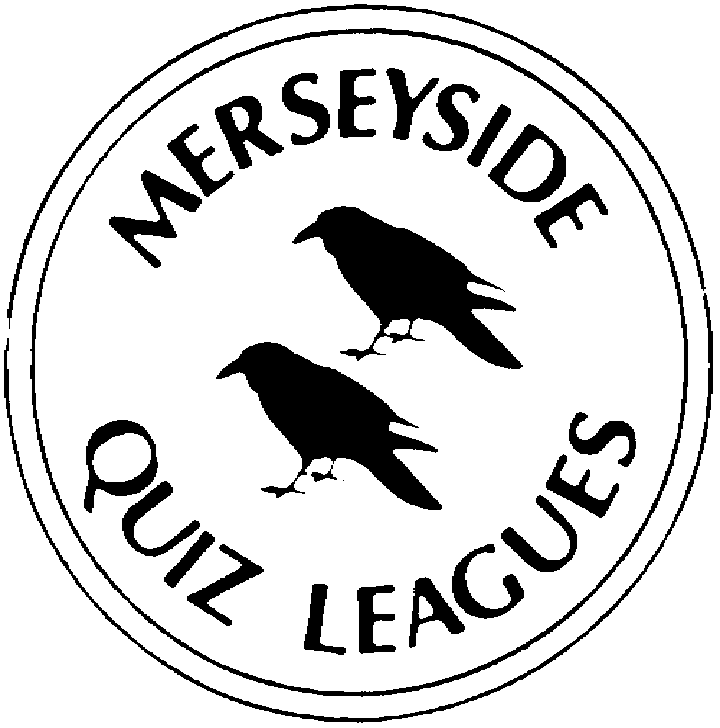 MERSEYSIDE QUIZ LEAGUESQuestions set by JackFor use in MIMIR MQL Heats April 2022Correct as at   March 20221aWhich landlocked region in the South Caucasus, internationally recognized as part of Azerbaijan, is a territory that has been disputed by Armenia?NAGORNO-KARABAKH1bDanish actor Claes Bang rose to international recognition in 2020 by starring as which fictional character in a BBC/Netflix horror series?(COUNT) DRACULA1cThe national flag of which European country consists of a horizontal tricolour of (from top to bottom) yellow, green and red?LITHUANIA 2aWhich Gilbert and Sullivan comic opera is a satire on the aesthetic movement of the 1870s and '80s in England?PATIENCE2b Which three-word Latin term means in the act of committing an offence?IN FLAGRANTE DELICTO2cWhat is the alternative five letter name of the tree also known as the trembling poplar?ASPEN 3aIn 1988 which UK national newspaper launched an annual Sportswoman of the Year Award? In 2021 the winner was Emma Raducanu.SUNDAY TIMES3bØrsted A/S, the multinational power company formerly known as DONG and the world's largest developer of offshore wind power is headquartered In which country?DENMARK3cWhich dish traditionally eaten in Greece, Turkey and the Balkans, consisting of alternate layers of minced lamb, aubergines and tomatoes, is usually covered with béchamel sauce and cheese?MOUSSAKA4aOpened in July 2002, which museum in Greater Manchester was designed by architect Daniel Libeskind?IMPERIAL WAR MUSEUM NORTH4bIn 2020 the UK government department for International Development was incorporated into which other department?FOREIGN (& COMMONWEALTH) OFFICE4cBertha Mason and Grace Poole are characters in which nineteenth century novel?JANE EYRE1aThe Tank Museum is a collection of armoured fighting vehicles at which military base in Dorset?BOVINGTON (CAMP)1bIn the UK government department abbreviated to BEIS, headed by Kwasi Kwarteng, for what do the letters ‘IS’ stand?INDUSTRIAL STRATEGY1cIn which nineteenth century novel does Dorothea Brooke have a loveless marriage to the Reverend Edward Casaubon?MIDDLEMARCH2aParts of which region in south-east Ukraine are contested by the separatist groups the Donetsk People's Republic and the Luhansk People's Republic?DONBASS2b Blaskó was the real surname of which Hungarian-American actor who portrayed Count Dracula in a 1931 film?BELA LUGOSI2c Which European country has a flag that is almost identical to that of the Netherlands but for the bottom band of the horizontal tricolour being a lighter blue?LUXEMBURG3aIn which Gilbert and Sullivan comic opera has a fairy been banished from fairyland because she married a mortal?IOLANTHE3bWhich two-word rhyming Latin term means willingly or unwillingly or willy-nilly?NOLENS VOLENS 3cWhat is the alternative five letter name of the tree also known as the mountain ash?ROWAN4aIn 1962 who was the first woman to win the BBC Sports Personality of the Year award?ANITA LONSBROUGH4bWhich Danish company was the largest container shipping line and vessel operator in the world from 1996 until 2021 until overtaken by the Mediterranean Shipping Company?MAERSK4c Which word from the Persian for ‘taste’ means a selection of small dishes served as appetizers in much of West Asia, the Balkans and Greece?MEZE (Mazzeh, Mezze or Mazza)1aAt the BBC Sports Personality of the Year ceremony the award given “for outstanding achievement in the face of adversity” is named after which presenter?HELEN ROLLASON1bWhich Russian majority state-owned multinational energy corporation headquartered in Saint Petersburg is ranked as the largest company in Russia by revenue?GAZPROM 1cIf you were served with keftedes in Greece or albondigas in Spain what would you be eating?MEATBALLS2aBritain’s largest aviation museum, a branch of the Imperial War Museum, is based near which village in Cambridgeshire?DUXFORD2bThe UK government department formerly known as Housing, Communities and Local Government added which two-word term when Michael Gove became Secretary of State in September 2021? LEVELLING UP2cWhich nineteenth century novel was first published as a 19-volume monthly serial with the subtitle Pen and Pencil Sketches of English Society before being published as a single volume with the subtitle A Novel without a Hero?VANITY FAIR3aTransnistria is an unrecognised breakaway state internationally recognised as part of which country?MOLDOVA3bWhich British actor starred as the title character in Bram Stoker's Dracula, the 1992 film directed by Francis Ford Coppola?GARY OLDMAN3cThe national flag of which European country is a tricolour featuring three equal horizontal bands of (from top to bottom) blue, black and white?ESTONIA4aIn which Gilbert and Sullivan comic opera does a young man named Alexis invite the proprietor of J. W. Wells & Co to brew a love potion?THE SORCERER4bWhich two-word alliterative Latin term is an artistic or symbolic trope acting as a reminder of the inevitability of death?MEMENTO MORI4cWhat is the common two-word name of the ornamental tree Salix babylonica?WEEPING WILLOW1aWith music by Sir Arthur Sullivan and a libretto by Julian Sturgis, which 1891 romantic opera was based on an 1819 novel?IVANHOE1bWhich three-word Latin term means an indispensable and essential action, condition, or ingredient?SINE QUA NON1cAraucaria Araucana is known as the Monkey Puzzle tree and also by which other two-word name?CHILEAN PINE2aIrish jockey Rachael Blackmore has won the Grand National, the Champion Hurdle and the Cheltenham Gold Cup riding horses trained by whom?HENRY DE BROMHEAD2bWhich oil and gas exploration and production company founded in 2007 and headquartered in Bamber Bridge intend to develop shale gas in the UK by using hydraulic fracturing?CUADRILLA2cWhich popular Greek fast food consisting of small pieces of meat and sometimes vegetables grilled on a skewer is usually eaten straight off the skewer while still hot?SOUVLAKI3aWhich national collection in Leeds, was originally housed in the Tower of London?ROYAL ARMOURIES3bIn the UK government department abbreviated to DCMS, headed by Nadine Dorries, for what does the letter ‘D’ stand?DIGITAL (Digital, Culture, Media and Sport)3cThe title of which nineteenth century novel is a fictional town based on the Cheshire town of Knutsford?CRANFORD4aAbkhazia is a de facto state in the South Caucasus, recognised by most countries as part of which country?GEORGIA4bWhich 1922 silent German film, subtitled ‘A Symphony of Horror’, starred Max Schreck as Count Orlok in an unauthorized adaptation of Bram Stoker's novel Dracula?NOSFERATU4cThe flag of which European country is a tricolour consisting of three equal-sized horizontal bands of (from top to bottom) white, green, and red?BULGARIA1aOn which Channel 4 dating game show is a clothed person faced with six nude people who are initially hidden in booths? NAKED ATTRACTION1bWhat is the stage name of George Mpanga, the spoken-word artist and rapper?GEORGE THE POET1cWhich SI unit is defined as one newton per square metre?PASCAL2aWho plays Jeremiah "Jimmy" Jesus, a Jamaican born street preacher, in the BBC drama series Peaky Blinders?BENJAMIN ZEPHANIAH2bIn which film franchise did Leslie Nielsen play the role of Detective Sergeant. Franklin "Frank" Drebin?NAKED GUN2cWhich unit of pressure is approximately equal to 14.5 pounds per square inch?BAR3aAlso called American valve and named after a company founded in 1844 which type of pneumatic tyre valve is used on virtually every motor vehicle in the world today?SCHRADER3bWhich official poet of the 2012 London Olympics has been chancellor of the University of Manchester since 2015?LEMN SISSAY3cWho wrote the 1959 novel ‘The Naked Lunch’?WILLIAM S BURROUGHS4a Released in 1988 Naked is the eighth and final studio album by which American rock band fronted by Scottish-born David Byrne?TALKING HEADS4bThe barye is the unit of pressure on which system of units, a variant of the metric system?CGS (Centimetre-Gram-Second)4c In 2021, who delivered her poem "The Hill We Climb" at the inauguration of U.S. President Joe Biden?AMANDA GORMAN1The National Waterways Museum, operated by the Canal & River Trust, is in which town?ELLESMERE PORT2Who wrote the 1948 novel The Naked and the Dead?NORMAN MAILER3Which two-word alliterative Latin term means ‘after childbirth’?POST PARTUM1In 1971 members of the Awami League set up a government-in-exile and declared which modern day country an independent state?BANGLADESH2In which country are traffic lights known as robots?SOUTH AFRICA3The credits of which writer include the ITV drama series Scott & Bailey, , Happy Valley and the BBC series Last Tango in Halifax and Gentleman Jack?SALLY WAINWRIGHT1What name is given to a coarse, green-skinned banana used as a staple food in tropical countries?PLANTAIN2What is the capital of the Caribbean country Grenada?ST GEORGE’S3Which Dutch woman is the current head coach of the England women's national football team?SARINA WIEGMAN1According to Encyclopaedia Britannica, what is the maximum depth in feet of Lake Baikal, the world’s deepest lake?5,315